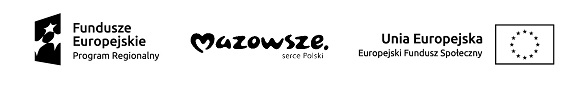 (imię i nazwisko Wnioskodawcy)(adres zamieszkania)Starosta Ostrołęckiza pośrednictwemPowiatowego Urzędu Pracy w OstrołęceWniosek o przyznanie bezrobotnemu jednorazowo środków na podjęcie działalności gospodarczejw ramach projektu pn. „Aktywizacja osób w wieku 30 lat i powyżej pozostających bez pracy w mieście Ostrołęka i powiecie ostrołęckim (II)” współfinansowanego ze środków Unii Europejskiej w ramach Europejskiego Funduszu SpołecznegoPodstawa prawna: art. 46 ust.1 pkt 2 ustawy z dnia 20 kwietnia 2004 r. o promocji zatrudnienia i instytucjach rynku pracy (Dz. U. z 2016 r., poz. 645 z późn. zm.);rozporządzenia Ministra Pracy i Polityki Społecznej z dnia 23 kwietnia 2012 r. w sprawie dokonywania z Funduszu Pracy refundacji kosztów wyposażenia lub doposażenia stanowiska pracy dla skierowanego bezrobotnego oraz  przyznawania środków na podjęcie działalności gospodarczej (Dz. U. z 2012 r. poz. 457 z późn. zm.),Wyrażam zgodę na udostępnianie i przetwarzanie moich danych osobowych zgodnie
z przepisami ustawy z dnia 29.08.1997 r. o ochronie danych osobowych
(Dz. U. z 2016 r., poz. 922) dla celów związanych z wykonywaniem zadań Powiatowego Urzędu Pracy w Ostrołęce.Świadomy/a odpowiedzialności karnej wynikającej z art. 233 § 1 Kodeksu karnego, który stanowi: „Kto składając zeznanie mające służyć za dowód
w postępowaniu sądowym lub innym postępowaniu prowadzonym na podstawie ustawy, zeznaje nieprawdę lub zataja prawdę, podlega karze pozbawienia wolności do lat 3”  oświadczam, że dane zawarte w niniejszym wniosku są zgodne
z prawdą i ich wiarygodność potwierdzam własnoręcznym podpisem.______________________(czytelny podpis wnioskodawcy)WYKAZ ZAŁĄCZNIKÓW NIEZBĘDNYCH DO ROZPATRZENIA WNIOSKU:Oświadczenie wnioskodawcy - zał. nr1.Kalkulacja kosztów związanych z podjęciem działalności oraz źródła ich finansowania - zał.
nr 2.Szczegółowa specyfikacja zakupów w ramach wnioskowanych środków - zał. nr 3.Biznes plan planowanej działalności gospodarczej - zał. nr 4.Informacja o otrzymanej pomocy publicznej i pomocy de minimis – zał. nr 5 wraz z „Formularzem informacji przedstawianych przy ubieganiu się o pomoc de minimis” stanowiącym załącznik do rozporządzenia Rady Ministrów z dnia 24 października 2014 r. (Dz. U. z 2014 r., poz. 1543).Zaświadczenia o pomocy  de minimis otrzymanej przed dniem złożenia wniosku, w roku bieżącym oraz w ciągu 2 poprzedzających go lat (w przypadku jej otrzymania). Dokumenty dotyczące wybranej formy zabezpieczenia zwrotu przyznanych środków:W przypadku zabezpieczenia zwrotu przyznanych środków przez poręczycieli należy przedłożyć dokumenty poświadczające dochody dwóch poręczycieli, nie niższe niż
2 300 zł brutto miesięcznie tj. odpowiednio:zaświadczenia o wynagrodzeniu osób zatrudnionych na czas nieokreślony lub czas określony nie krótszy niż 18 miesięcy,decyzję o przyznaniu emerytury oraz wyciąg bankowy potwierdzający wpływ uposażenia  lub ostatni odcinek emerytury,w przypadku osób prowadzących działalność gospodarczą - zaświadczenia z ZUS i Urzędu Skarbowego o braku posiadania zaległości, deklarację PIT za ostatni rok potwierdzoną przyjęciem przez Urząd Skarbowy, dokumenty rejestrowe firmy: REGON, NIP, zaświadczenie o wpisie do Centralnej Ewidencji i Informacji
o Działalności Gospodarczej; w przypadku osób prowadzących gospodarstwo rolne - zaświadczenie z Urzędu Gminy o wielkości posiadanego gospodarstwa, zaświadczenia z KRUS o braku posiadania zaległości w opłatach składek, zaświadczenie o aktualnie osiąganym dochodzie, np. z tytułu dostaw mleka (roczny wykaz dostaw mleka ze spółdzielni mleczarskiej)…W przypadku zabezpieczenia zwrotu przyznanych środków w formie weksla
z poręczeniem wekslowym należy przedłożyć: dokumenty poświadczające dochody jednego poręczyciela, nie niższe niż 3 500 zł brutto miesięcznie tj. odpowiednio jak w ppkt 1 litera a-d,oświadczenie o stanie majątkowym Wnioskodawcy.W przypadku zabezpieczenia zwrotu przyznanych środków w formie gwarancji bankowej, wnioskodawca, w terminie wskazanym przez PUP, musi przedłożyć wystawioną przez bank gwarancję na rzecz PUP, w której wskazana jest kwota wraz
z odsetkami, na okres 5 lat.W przypadku zabezpieczenia zwrotu przyznanych środków w formie zastawu na prawach i rzeczach, wnioskodawca, w terminie wskazanym przez PUP, musi przedłożyć dokument potwierdzający dokonanie wpisu zastawu do rejestru zastawów (we właściwym sądzie rejestrowym). W przypadku zabezpieczenia zwrotu przyznanych środków w formie blokady rachunku bankowego, wnioskodawca, w terminie wskazanym przez PUP,  dostarcza dokument potwierdzający ustanowienie przez bank blokady na rzecz PUP, w której wskazana jest kwota wraz z odsetkami,  na okres 5 lat. W przypadku zabezpieczenia zwrotu przyznanych środków w formie aktu notarialnego
o poddaniu się egzekucji wnioskodawca musi przedłożyć oświadczenie o stanie majątkowym Wnioskodawcy i w terminie wskazanym przez PUP, dostarczyć akt notarialny o poddaniu się egzekucji, w którym wskazana jest kwota wraz z odsetkami,
na okres 5 lat. Koszty zabezpieczenia ponosi wnioskodawca. PUP zastrzega sobie wybór formy zabezpieczenia zwrotu przyznanych środków.Kserokopia tytułu prawnego do lokalu lub obiektów przeznaczonych pod planowaną działalność gospodarczą ( umowa najmu, dzierżawy, użyczenia, akt własności, zgoda administratora budynku w przypadku spółdzielni mieszkaniowej, itp.).Inne dokumenty mające związek z planowaną działalnością (np. wykształcenie,  kwalifikacje
i uprawnienia wnioskodawcy, doświadczenie zawodowe, zawarte umowy wstępne). Kserokopia zaświadczenia współmałżonka/domownika o wpisie działalności do Centralnej Ewidencji i Informacji o Działalności Gospodarczej,. Dokument o rozdzielności majątkowej (jeżeli dotyczy).Zaświadczenie jednostki obsługującej realizację spłaty zadłużenia (jeżeli dotyczy). Kserokopia prawomocnego wyroku sądu w przypadku rozwodu lub separacji wnioskodawcy lub poręczyciela.Kserokopia aktu zgonu w przypadku śmierci współmałżonka wnioskodawcy lub poręczyciela.WZÓROŚWIADCZENIEporęczyciela o sytuacji majątkowej na dzień ………………………..Ja niżej podpisany(a) …………………………………………………………………………..…                                                    (imię i nazwisko poręczyciela)                                                   s.(c.) (imię ojca) ……………………………………… legitymujący(a) się dowodem osobistym
seria ………….... numer ………..……… wydanym przez …………………...…………………
……………………………….. numer PESEL ……………….……………..….. zamieszkały(a) 
……………………………………………………………………………………………………                                                  (stałe miejsce zameldowania)oświadczam, co następuje:Posiadam / Nie posiadam* zadłużenie wobec banków, podmiotów gospodarczych, budżetu państwa, ZUS, osób fizycznych oraz zobowiązania z tytułu poręczeń, gwarancji wg wykazu poniżej:Jestem zatrudniony(a) / Właścicielem / Współwłaścicielem*
………………………………………………………………………………………………….…………………………………………………………………………………………………                                                         (nazwa i adres zakładu pracy)Moje przeciętne miesięczne dochody brutto wynoszą:a) z tytułu zatrudnienia					…………………………...……. złb) z innego tytułu		…………………………...……. zł 4.     Stan cywilny ……………………………………Wyrażam zgodę na przetwarzanie danych osobowych zgodnie z ustawą z dnia
29 sierpnia 1997 r. o ochronie danych osobowych (Dz. U. z 2016 r., poz. 922)
w zakresie związanym z realizacją wniosku oraz umowy o przyznanie jednorazowo środków
na podjęcie działalności gospodarczej.Świadomy(a) odpowiedzialności karnej wynikającej z art. 233 § 1 Kodeksu karnego 
„Kto, składając zeznanie mające służyć za dowód w postępowaniu sądowym lub w innym postępowaniu na podstawie ustawy, zeznaje nieprawdę lub zataja prawdę, podlega karze pozbawienia wolności do lat 3” oświadczam,  że dane zawarte w niniejszym oświadczeniu są zgodne z prawdą. 								……………………………………(data i podpis poręczyciela)Podpis poręczyciela złożony został w mojej obecności. Dane osobowe i adresowe zostały potwierdzone przez okazanie dowodu osobistego.* niepotrzebne skreślić.................................................(podpis pracownika Urzędu)Kwota wnioskowanego dofinansowania –
nie więcej niż 24 000,- zł/kwota wnioskowana musi  być zgodna 
z sumą kwoty z Załącznika Nr 2 kolumna
nr 6 Środki wnioskowane/ Kwota wnioskowanego dofinansowania –
nie więcej niż 24 000,- zł/kwota wnioskowana musi  być zgodna 
z sumą kwoty z Załącznika Nr 2 kolumna
nr 6 Środki wnioskowane/ Słownie złotych: Rodzaj działalności gospodarczej/należy zaznaczyć wiodący profil działalności/zarobkowa działalność wytwórcza zarobkowa działalność budowlanazarobkowa działalność handlowazarobkowa działalność usługowazarobkowa działalność zawodowa,poszukiwanie, rozpoznawanie i wydobywanie kopalin ze złóżO przyznanie środków mogą ubiegać się osoby bezrobotne w wieku 30 lat i powyżej: długotrwale bezrobotne, tj. pozostające bez pracy nieprzerwanie przez okres ponad 12 miesięcy,z orzeczonym stopniem niepełnosprawności, powyżej 50 roku życia,o niskich kwalifikacjach,kobiety.O przyznanie środków mogą ubiegać się osoby bezrobotne w wieku 30 lat i powyżej: długotrwale bezrobotne, tj. pozostające bez pracy nieprzerwanie przez okres ponad 12 miesięcy,z orzeczonym stopniem niepełnosprawności, powyżej 50 roku życia,o niskich kwalifikacjach,kobiety.UWAGA:UWAGA:UWAGA:UWAGA:UWAGA:ZŁOŻENIE WNIOSKU NIE ZWALNIA Z OBOWIĄZKU STAWIANIA SIĘ 
NA OBOWIĄZKOWE WIZYTY W URZĘDZIE W WYZNACZONYCH TERMINACH!Pouczenie:Wniosek należy wypełnić w sposób czytelny wpisując treść w każdym do tego wyznaczonym punkcie wniosku - bez pozostawienia nie wypełnionych miejsc/rubryk, jeżeli któraś z pozycji wniosku nie dotyczy wnioskodawcy należy wpisać: „nie dotyczy”, „brak”, lub „nie posiadam”.Wszelkie poprawki należy dokonywać poprzez skreślenia i zaparafowanie!Nie należy modyfikować i usuwać elementów wniosku.Rozpatrzeniu podlegał będzie jedynie wniosek prawidłowo sporządzony, złożony wraz
z kompletem wymaganych dokumentów (załączniki wymienione na str. 8-9) stanowiących podstawę przyznania dofinansowania. Złożony wniosek wraz z dokumentacją nie podlega zwrotowi.Fakt złożenia wniosku nie gwarantuje otrzymania dofinansowania.Od negatywnego rozpatrzenia wniosku nie przysługuje odwołanie. (Umowa o przyznanie jednorazowo środków na podjęcie działalności gospodarczej jest aktem cywilno – prawnym  i żadnej ze stron nie przysługuje roszczenie o jej zawarcie.).W celu właściwego wypełnienia wniosku, prosimy o staranne jego przeczytanie. Obejmuje on zestaw zagadnień, których znajomość jest niezbędna do przeprowadzenia kompleksowej analizy formalnej i finansowej przedsięwzięcia i podjęcia przez PUP właściwej decyzji.Prosimy o dołożenie wszelkich starań, aby precyzyjnie odpowiedzieć na postawione pytania. Tylko wtedy będziemy mogli prawidłowo ocenić Państwa przedsięwzięcie i pomóc w jego realizacji.O podjęciu decyzji w tej sprawie zostanie Wnioskodawca poinformowany pisemnie w terminie 30 dni od daty złożenia wniosku w Powiatowym Urzędzie Pracy.W przypadku pozytywnej decyzji i zawarcia umowy wypłata środków jest dokonywana wyłącznie na osobisty rachunek bankowy osoby bezrobotnej.Szczegółowe informacje udzielane są w siedzibie Powiatowego Urzędu Pracy w Ostrołęce
w pokoju nr 30, tel. 29 760 33 77 wew. 230 i 240.___________________________________________________________________________Rozmowa indywidualna z Doradcą Klienta Powiatowego Urzędu Pracy w Ostrołęce: /wizytę należy odbyć przed złożeniem wniosku, po wcześniejszym umówieniu się na termin/Doradca klienta potwierdza, iż w okresie 12 miesięcy poprzedzających złożenie wniosku, Wnioskodawca:nie odmówiłem bez uzasadnionej przyczyny przyjęcia propozycji odpowiedniej pracy lub innej formy pomocy określonej w ustawie o promocji zatrudnienia i instytucjach rynku pracy, zwanej dalej „ustawą” oraz udziału w działaniach w ramach Programu Aktywizacja i Integracja, o którym mowa w art. 62a ustawy,nie przerwał z własnej winy szkolenia, stażu, realizacji indywidualnego planu działania, udziału w działaniach w ramach Programu Aktywizacja i Integracja, o którym mowa w art. 62a ustawy, wykonywania prac społecznie użytecznych lub innej formy pomocy określonej w ustawie,po skierowaniu podjął szkolenie, przygotowanie zawodowe dorosłych, staż, prace społecznie użyteczne lub inną formę pomocy określoną w ustawie.Potwierdzenie odbycia rozmowy	DORADCA KLIENTAz Doradcą Klienta.............................................................................................../podpis Doradcy Klienta/ZŁOŻENIE WNIOSKU NIE ZWALNIA Z OBOWIĄZKU STAWIANIA SIĘ 
NA OBOWIĄZKOWE WIZYTY W URZĘDZIE W WYZNACZONYCH TERMINACH!Pouczenie:Wniosek należy wypełnić w sposób czytelny wpisując treść w każdym do tego wyznaczonym punkcie wniosku - bez pozostawienia nie wypełnionych miejsc/rubryk, jeżeli któraś z pozycji wniosku nie dotyczy wnioskodawcy należy wpisać: „nie dotyczy”, „brak”, lub „nie posiadam”.Wszelkie poprawki należy dokonywać poprzez skreślenia i zaparafowanie!Nie należy modyfikować i usuwać elementów wniosku.Rozpatrzeniu podlegał będzie jedynie wniosek prawidłowo sporządzony, złożony wraz
z kompletem wymaganych dokumentów (załączniki wymienione na str. 8-9) stanowiących podstawę przyznania dofinansowania. Złożony wniosek wraz z dokumentacją nie podlega zwrotowi.Fakt złożenia wniosku nie gwarantuje otrzymania dofinansowania.Od negatywnego rozpatrzenia wniosku nie przysługuje odwołanie. (Umowa o przyznanie jednorazowo środków na podjęcie działalności gospodarczej jest aktem cywilno – prawnym  i żadnej ze stron nie przysługuje roszczenie o jej zawarcie.).W celu właściwego wypełnienia wniosku, prosimy o staranne jego przeczytanie. Obejmuje on zestaw zagadnień, których znajomość jest niezbędna do przeprowadzenia kompleksowej analizy formalnej i finansowej przedsięwzięcia i podjęcia przez PUP właściwej decyzji.Prosimy o dołożenie wszelkich starań, aby precyzyjnie odpowiedzieć na postawione pytania. Tylko wtedy będziemy mogli prawidłowo ocenić Państwa przedsięwzięcie i pomóc w jego realizacji.O podjęciu decyzji w tej sprawie zostanie Wnioskodawca poinformowany pisemnie w terminie 30 dni od daty złożenia wniosku w Powiatowym Urzędzie Pracy.W przypadku pozytywnej decyzji i zawarcia umowy wypłata środków jest dokonywana wyłącznie na osobisty rachunek bankowy osoby bezrobotnej.Szczegółowe informacje udzielane są w siedzibie Powiatowego Urzędu Pracy w Ostrołęce
w pokoju nr 30, tel. 29 760 33 77 wew. 230 i 240.___________________________________________________________________________Rozmowa indywidualna z Doradcą Klienta Powiatowego Urzędu Pracy w Ostrołęce: /wizytę należy odbyć przed złożeniem wniosku, po wcześniejszym umówieniu się na termin/Doradca klienta potwierdza, iż w okresie 12 miesięcy poprzedzających złożenie wniosku, Wnioskodawca:nie odmówiłem bez uzasadnionej przyczyny przyjęcia propozycji odpowiedniej pracy lub innej formy pomocy określonej w ustawie o promocji zatrudnienia i instytucjach rynku pracy, zwanej dalej „ustawą” oraz udziału w działaniach w ramach Programu Aktywizacja i Integracja, o którym mowa w art. 62a ustawy,nie przerwał z własnej winy szkolenia, stażu, realizacji indywidualnego planu działania, udziału w działaniach w ramach Programu Aktywizacja i Integracja, o którym mowa w art. 62a ustawy, wykonywania prac społecznie użytecznych lub innej formy pomocy określonej w ustawie,po skierowaniu podjął szkolenie, przygotowanie zawodowe dorosłych, staż, prace społecznie użyteczne lub inną formę pomocy określoną w ustawie.Potwierdzenie odbycia rozmowy	DORADCA KLIENTAz Doradcą Klienta.............................................................................................../podpis Doradcy Klienta/ZŁOŻENIE WNIOSKU NIE ZWALNIA Z OBOWIĄZKU STAWIANIA SIĘ 
NA OBOWIĄZKOWE WIZYTY W URZĘDZIE W WYZNACZONYCH TERMINACH!Pouczenie:Wniosek należy wypełnić w sposób czytelny wpisując treść w każdym do tego wyznaczonym punkcie wniosku - bez pozostawienia nie wypełnionych miejsc/rubryk, jeżeli któraś z pozycji wniosku nie dotyczy wnioskodawcy należy wpisać: „nie dotyczy”, „brak”, lub „nie posiadam”.Wszelkie poprawki należy dokonywać poprzez skreślenia i zaparafowanie!Nie należy modyfikować i usuwać elementów wniosku.Rozpatrzeniu podlegał będzie jedynie wniosek prawidłowo sporządzony, złożony wraz
z kompletem wymaganych dokumentów (załączniki wymienione na str. 8-9) stanowiących podstawę przyznania dofinansowania. Złożony wniosek wraz z dokumentacją nie podlega zwrotowi.Fakt złożenia wniosku nie gwarantuje otrzymania dofinansowania.Od negatywnego rozpatrzenia wniosku nie przysługuje odwołanie. (Umowa o przyznanie jednorazowo środków na podjęcie działalności gospodarczej jest aktem cywilno – prawnym  i żadnej ze stron nie przysługuje roszczenie o jej zawarcie.).W celu właściwego wypełnienia wniosku, prosimy o staranne jego przeczytanie. Obejmuje on zestaw zagadnień, których znajomość jest niezbędna do przeprowadzenia kompleksowej analizy formalnej i finansowej przedsięwzięcia i podjęcia przez PUP właściwej decyzji.Prosimy o dołożenie wszelkich starań, aby precyzyjnie odpowiedzieć na postawione pytania. Tylko wtedy będziemy mogli prawidłowo ocenić Państwa przedsięwzięcie i pomóc w jego realizacji.O podjęciu decyzji w tej sprawie zostanie Wnioskodawca poinformowany pisemnie w terminie 30 dni od daty złożenia wniosku w Powiatowym Urzędzie Pracy.W przypadku pozytywnej decyzji i zawarcia umowy wypłata środków jest dokonywana wyłącznie na osobisty rachunek bankowy osoby bezrobotnej.Szczegółowe informacje udzielane są w siedzibie Powiatowego Urzędu Pracy w Ostrołęce
w pokoju nr 30, tel. 29 760 33 77 wew. 230 i 240.___________________________________________________________________________Rozmowa indywidualna z Doradcą Klienta Powiatowego Urzędu Pracy w Ostrołęce: /wizytę należy odbyć przed złożeniem wniosku, po wcześniejszym umówieniu się na termin/Doradca klienta potwierdza, iż w okresie 12 miesięcy poprzedzających złożenie wniosku, Wnioskodawca:nie odmówiłem bez uzasadnionej przyczyny przyjęcia propozycji odpowiedniej pracy lub innej formy pomocy określonej w ustawie o promocji zatrudnienia i instytucjach rynku pracy, zwanej dalej „ustawą” oraz udziału w działaniach w ramach Programu Aktywizacja i Integracja, o którym mowa w art. 62a ustawy,nie przerwał z własnej winy szkolenia, stażu, realizacji indywidualnego planu działania, udziału w działaniach w ramach Programu Aktywizacja i Integracja, o którym mowa w art. 62a ustawy, wykonywania prac społecznie użytecznych lub innej formy pomocy określonej w ustawie,po skierowaniu podjął szkolenie, przygotowanie zawodowe dorosłych, staż, prace społecznie użyteczne lub inną formę pomocy określoną w ustawie.Potwierdzenie odbycia rozmowy	DORADCA KLIENTAz Doradcą Klienta.............................................................................................../podpis Doradcy Klienta/ZŁOŻENIE WNIOSKU NIE ZWALNIA Z OBOWIĄZKU STAWIANIA SIĘ 
NA OBOWIĄZKOWE WIZYTY W URZĘDZIE W WYZNACZONYCH TERMINACH!Pouczenie:Wniosek należy wypełnić w sposób czytelny wpisując treść w każdym do tego wyznaczonym punkcie wniosku - bez pozostawienia nie wypełnionych miejsc/rubryk, jeżeli któraś z pozycji wniosku nie dotyczy wnioskodawcy należy wpisać: „nie dotyczy”, „brak”, lub „nie posiadam”.Wszelkie poprawki należy dokonywać poprzez skreślenia i zaparafowanie!Nie należy modyfikować i usuwać elementów wniosku.Rozpatrzeniu podlegał będzie jedynie wniosek prawidłowo sporządzony, złożony wraz
z kompletem wymaganych dokumentów (załączniki wymienione na str. 8-9) stanowiących podstawę przyznania dofinansowania. Złożony wniosek wraz z dokumentacją nie podlega zwrotowi.Fakt złożenia wniosku nie gwarantuje otrzymania dofinansowania.Od negatywnego rozpatrzenia wniosku nie przysługuje odwołanie. (Umowa o przyznanie jednorazowo środków na podjęcie działalności gospodarczej jest aktem cywilno – prawnym  i żadnej ze stron nie przysługuje roszczenie o jej zawarcie.).W celu właściwego wypełnienia wniosku, prosimy o staranne jego przeczytanie. Obejmuje on zestaw zagadnień, których znajomość jest niezbędna do przeprowadzenia kompleksowej analizy formalnej i finansowej przedsięwzięcia i podjęcia przez PUP właściwej decyzji.Prosimy o dołożenie wszelkich starań, aby precyzyjnie odpowiedzieć na postawione pytania. Tylko wtedy będziemy mogli prawidłowo ocenić Państwa przedsięwzięcie i pomóc w jego realizacji.O podjęciu decyzji w tej sprawie zostanie Wnioskodawca poinformowany pisemnie w terminie 30 dni od daty złożenia wniosku w Powiatowym Urzędzie Pracy.W przypadku pozytywnej decyzji i zawarcia umowy wypłata środków jest dokonywana wyłącznie na osobisty rachunek bankowy osoby bezrobotnej.Szczegółowe informacje udzielane są w siedzibie Powiatowego Urzędu Pracy w Ostrołęce
w pokoju nr 30, tel. 29 760 33 77 wew. 230 i 240.___________________________________________________________________________Rozmowa indywidualna z Doradcą Klienta Powiatowego Urzędu Pracy w Ostrołęce: /wizytę należy odbyć przed złożeniem wniosku, po wcześniejszym umówieniu się na termin/Doradca klienta potwierdza, iż w okresie 12 miesięcy poprzedzających złożenie wniosku, Wnioskodawca:nie odmówiłem bez uzasadnionej przyczyny przyjęcia propozycji odpowiedniej pracy lub innej formy pomocy określonej w ustawie o promocji zatrudnienia i instytucjach rynku pracy, zwanej dalej „ustawą” oraz udziału w działaniach w ramach Programu Aktywizacja i Integracja, o którym mowa w art. 62a ustawy,nie przerwał z własnej winy szkolenia, stażu, realizacji indywidualnego planu działania, udziału w działaniach w ramach Programu Aktywizacja i Integracja, o którym mowa w art. 62a ustawy, wykonywania prac społecznie użytecznych lub innej formy pomocy określonej w ustawie,po skierowaniu podjął szkolenie, przygotowanie zawodowe dorosłych, staż, prace społecznie użyteczne lub inną formę pomocy określoną w ustawie.Potwierdzenie odbycia rozmowy	DORADCA KLIENTAz Doradcą Klienta.............................................................................................../podpis Doradcy Klienta/ZŁOŻENIE WNIOSKU NIE ZWALNIA Z OBOWIĄZKU STAWIANIA SIĘ 
NA OBOWIĄZKOWE WIZYTY W URZĘDZIE W WYZNACZONYCH TERMINACH!Pouczenie:Wniosek należy wypełnić w sposób czytelny wpisując treść w każdym do tego wyznaczonym punkcie wniosku - bez pozostawienia nie wypełnionych miejsc/rubryk, jeżeli któraś z pozycji wniosku nie dotyczy wnioskodawcy należy wpisać: „nie dotyczy”, „brak”, lub „nie posiadam”.Wszelkie poprawki należy dokonywać poprzez skreślenia i zaparafowanie!Nie należy modyfikować i usuwać elementów wniosku.Rozpatrzeniu podlegał będzie jedynie wniosek prawidłowo sporządzony, złożony wraz
z kompletem wymaganych dokumentów (załączniki wymienione na str. 8-9) stanowiących podstawę przyznania dofinansowania. Złożony wniosek wraz z dokumentacją nie podlega zwrotowi.Fakt złożenia wniosku nie gwarantuje otrzymania dofinansowania.Od negatywnego rozpatrzenia wniosku nie przysługuje odwołanie. (Umowa o przyznanie jednorazowo środków na podjęcie działalności gospodarczej jest aktem cywilno – prawnym  i żadnej ze stron nie przysługuje roszczenie o jej zawarcie.).W celu właściwego wypełnienia wniosku, prosimy o staranne jego przeczytanie. Obejmuje on zestaw zagadnień, których znajomość jest niezbędna do przeprowadzenia kompleksowej analizy formalnej i finansowej przedsięwzięcia i podjęcia przez PUP właściwej decyzji.Prosimy o dołożenie wszelkich starań, aby precyzyjnie odpowiedzieć na postawione pytania. Tylko wtedy będziemy mogli prawidłowo ocenić Państwa przedsięwzięcie i pomóc w jego realizacji.O podjęciu decyzji w tej sprawie zostanie Wnioskodawca poinformowany pisemnie w terminie 30 dni od daty złożenia wniosku w Powiatowym Urzędzie Pracy.W przypadku pozytywnej decyzji i zawarcia umowy wypłata środków jest dokonywana wyłącznie na osobisty rachunek bankowy osoby bezrobotnej.Szczegółowe informacje udzielane są w siedzibie Powiatowego Urzędu Pracy w Ostrołęce
w pokoju nr 30, tel. 29 760 33 77 wew. 230 i 240.___________________________________________________________________________Rozmowa indywidualna z Doradcą Klienta Powiatowego Urzędu Pracy w Ostrołęce: /wizytę należy odbyć przed złożeniem wniosku, po wcześniejszym umówieniu się na termin/Doradca klienta potwierdza, iż w okresie 12 miesięcy poprzedzających złożenie wniosku, Wnioskodawca:nie odmówiłem bez uzasadnionej przyczyny przyjęcia propozycji odpowiedniej pracy lub innej formy pomocy określonej w ustawie o promocji zatrudnienia i instytucjach rynku pracy, zwanej dalej „ustawą” oraz udziału w działaniach w ramach Programu Aktywizacja i Integracja, o którym mowa w art. 62a ustawy,nie przerwał z własnej winy szkolenia, stażu, realizacji indywidualnego planu działania, udziału w działaniach w ramach Programu Aktywizacja i Integracja, o którym mowa w art. 62a ustawy, wykonywania prac społecznie użytecznych lub innej formy pomocy określonej w ustawie,po skierowaniu podjął szkolenie, przygotowanie zawodowe dorosłych, staż, prace społecznie użyteczne lub inną formę pomocy określoną w ustawie.Potwierdzenie odbycia rozmowy	DORADCA KLIENTAz Doradcą Klienta.............................................................................................../podpis Doradcy Klienta/INFORMACJA O WNIOSKODAWCYINFORMACJA O WNIOSKODAWCYINFORMACJA O WNIOSKODAWCYINFORMACJA O WNIOSKODAWCYINFORMACJA O WNIOSKODAWCYNazwisko i imię /imiona: Nazwisko i imię /imiona:  Adres miejsce zamieszkania: Adres miejsce zamieszkania: Adres do korespondencji: Adres do korespondencji:Telefon kontaktowy:Telefon kontaktowy: PESEL: PESEL:NIP:Jeżeli nie ma wpisać „brak”NIP:Jeżeli nie ma wpisać „brak”Nr i seria dowodu osobistego,
organ wydający (dowód osobisty musi być ważny)Nr i seria dowodu osobistego,
organ wydający (dowód osobisty musi być ważny) Stan cywilny: Stan cywilny:(w przypadku rozwodu lub separacji załączyć kserokopię Wyroku Sądowego)  (w przypadku rozwodu lub separacji załączyć kserokopię Wyroku Sądowego)  (w przypadku rozwodu lub separacji załączyć kserokopię Wyroku Sądowego)  Współmałżonek:/nazwisko i imię, zawód, miejsce pracy lub źródło dochodu/Jeżeli nie ma wpisać „nie dotyczy”Współmałżonek:/nazwisko i imię, zawód, miejsce pracy lub źródło dochodu/Jeżeli nie ma wpisać „nie dotyczy”w przypadku prowadzenia przez współmałżonka działalności gospodarczej (w okresie ostatnich 6-ciu miesięcy) załączyć wpis do Centralnej Ewidencji i Informacji o Działalności Gospodarczej, w przypadku rozdzielności majątkowej dołączyć stosowny dokument.w przypadku prowadzenia przez współmałżonka działalności gospodarczej (w okresie ostatnich 6-ciu miesięcy) załączyć wpis do Centralnej Ewidencji i Informacji o Działalności Gospodarczej, w przypadku rozdzielności majątkowej dołączyć stosowny dokument.w przypadku prowadzenia przez współmałżonka działalności gospodarczej (w okresie ostatnich 6-ciu miesięcy) załączyć wpis do Centralnej Ewidencji i Informacji o Działalności Gospodarczej, w przypadku rozdzielności majątkowej dołączyć stosowny dokument.Nr i seria dowodu osobistego: \Współmałżonka, organ wydający (dowód osobisty musi być ważny)Nr i seria dowodu osobistego: \Współmałżonka, organ wydający (dowód osobisty musi być ważny)PESEL Współmałżonka:PESEL Współmałżonka: Osoby pozostające na utrzymaniu: /proszę wymienić i podać wiek oraz stopień pokrewieństwa/Jeżeli nie pozostają należy wpisać „nie dotyczy” Osoby pozostające na utrzymaniu: /proszę wymienić i podać wiek oraz stopień pokrewieństwa/Jeżeli nie pozostają należy wpisać „nie dotyczy”Ostatnie miejsca pracy: /stanowisko, data zatrudnienia, tryb
i przyczyna rozwiązania stosunku pracy - ostatnie co najmniej 12 m-cy/Jeżeli nie pracował wpisać „nie dotyczy”Ostatnie miejsca pracy: /stanowisko, data zatrudnienia, tryb
i przyczyna rozwiązania stosunku pracy - ostatnie co najmniej 12 m-cy/Jeżeli nie pracował wpisać „nie dotyczy”Czy prowadził/a Pan/i działalność gospodarczą?Czy prowadził/a Pan/i działalność gospodarczą?Jeżeli tak wymienić działalności, podać okres prowadzenia., profil działalności gospodarczej oraz przyczynę rezygnacji z jej prowadzeniaJeżeli „nie” wpisać „nie dotyczy”Jeżeli tak wymienić działalności, podać okres prowadzenia., profil działalności gospodarczej oraz przyczynę rezygnacji z jej prowadzeniaJeżeli „nie” wpisać „nie dotyczy”od  do od  do od  do Czy posiada Pan/i wpis do Centralnej Ewidencji i Informacji o Działalności Gospodarczej?Czy posiada Pan/i wpis do Centralnej Ewidencji i Informacji o Działalności Gospodarczej?Czy domownik prowadzi działalność gospodarczą?Czy domownik prowadzi działalność gospodarczą?Jeśli TAK, należy załączyć załączyć wpis do Centralnej Ewidencji i Informacji o Działalności Gospodarczej.Jeśli TAK, należy załączyć załączyć wpis do Centralnej Ewidencji i Informacji o Działalności Gospodarczej.Jeśli TAK, należy załączyć załączyć wpis do Centralnej Ewidencji i Informacji o Działalności Gospodarczej.Czy jest Pan/i  zadłużony/a?Czy jest Pan/i  zadłużony/a?Jeśli TAK, proszę podać: gdzie, w jakiej wysokości termin spłaty zadłużenia, forma zabezpieczenia (realizację spłaty zadłużenia należy potwierdzić odpowiednim zaświadczeniem jednostki obsługującej)Jeśli TAK, proszę podać: gdzie, w jakiej wysokości termin spłaty zadłużenia, forma zabezpieczenia (realizację spłaty zadłużenia należy potwierdzić odpowiednim zaświadczeniem jednostki obsługującej)Jeśli TAK, proszę podać: gdzie, w jakiej wysokości termin spłaty zadłużenia, forma zabezpieczenia (realizację spłaty zadłużenia należy potwierdzić odpowiednim zaświadczeniem jednostki obsługującej)II. INFORMACJE DOTYCZĄCE PLANOWANEJ DZIAŁALNOŚCI GOSPODARCZEJII. INFORMACJE DOTYCZĄCE PLANOWANEJ DZIAŁALNOŚCI GOSPODARCZEJII. INFORMACJE DOTYCZĄCE PLANOWANEJ DZIAŁALNOŚCI GOSPODARCZEJII. INFORMACJE DOTYCZĄCE PLANOWANEJ DZIAŁALNOŚCI GOSPODARCZEJII. INFORMACJE DOTYCZĄCE PLANOWANEJ DZIAŁALNOŚCI GOSPODARCZEJRodzaj planowanej działalności gospodarczej wg Polskiej Klasyfikacji Działalności (PKD 2007)
/ symbol podklasy rodzaju działalności (pięcioznakowy kod alfanumeryczny, tj. składający się z 4 cyfr i litery, np.: 99.99.A, opis zakresu podklasy/Należy wpisać 1 główny rodzaj działalności, który będzie działalnością wiodącą – przeważającą (wskazany również na zaświadczeniu identyfikacyjnym REGON).Rodzaj planowanej działalności gospodarczej wg Polskiej Klasyfikacji Działalności (PKD 2007)
/ symbol podklasy rodzaju działalności (pięcioznakowy kod alfanumeryczny, tj. składający się z 4 cyfr i litery, np.: 99.99.A, opis zakresu podklasy/Należy wpisać 1 główny rodzaj działalności, który będzie działalnością wiodącą – przeważającą (wskazany również na zaświadczeniu identyfikacyjnym REGON).Rodzaj planowanej działalności gospodarczej wg Polskiej Klasyfikacji Działalności (PKD 2007)
/ symbol podklasy rodzaju działalności (pięcioznakowy kod alfanumeryczny, tj. składający się z 4 cyfr i litery, np.: 99.99.A, opis zakresu podklasy/Należy wpisać 1 główny rodzaj działalności, który będzie działalnością wiodącą – przeważającą (wskazany również na zaświadczeniu identyfikacyjnym REGON).Rodzaj planowanej działalności gospodarczej wg Polskiej Klasyfikacji Działalności (PKD 2007)
/ symbol podklasy rodzaju działalności (pięcioznakowy kod alfanumeryczny, tj. składający się z 4 cyfr i litery, np.: 99.99.A, opis zakresu podklasy/Należy wpisać 1 główny rodzaj działalności, który będzie działalnością wiodącą – przeważającą (wskazany również na zaświadczeniu identyfikacyjnym REGON).Rodzaj planowanej działalności gospodarczej wg Polskiej Klasyfikacji Działalności (PKD 2007)
/ symbol podklasy rodzaju działalności (pięcioznakowy kod alfanumeryczny, tj. składający się z 4 cyfr i litery, np.: 99.99.A, opis zakresu podklasy/Należy wpisać 1 główny rodzaj działalności, który będzie działalnością wiodącą – przeważającą (wskazany również na zaświadczeniu identyfikacyjnym REGON).Kod PKDOpis według Polskiej Klasyfikacji DziałalnościOpis według Polskiej Klasyfikacji DziałalnościOpis według Polskiej Klasyfikacji DziałalnościOpis według Polskiej Klasyfikacji DziałalnościDodatkowe Symbole podklasy rodzaju działalności określony zgodnie PKD wspomagające działalność wiodącą /symbol, nazwa, opis zakresu podklasy/Jeżeli nie ma wpisać „nie dotyczy”Dodatkowe Symbole podklasy rodzaju działalności określony zgodnie PKD wspomagające działalność wiodącą /symbol, nazwa, opis zakresu podklasy/Jeżeli nie ma wpisać „nie dotyczy”Dodatkowe Symbole podklasy rodzaju działalności określony zgodnie PKD wspomagające działalność wiodącą /symbol, nazwa, opis zakresu podklasy/Jeżeli nie ma wpisać „nie dotyczy”Dodatkowe Symbole podklasy rodzaju działalności określony zgodnie PKD wspomagające działalność wiodącą /symbol, nazwa, opis zakresu podklasy/Jeżeli nie ma wpisać „nie dotyczy”Dodatkowe Symbole podklasy rodzaju działalności określony zgodnie PKD wspomagające działalność wiodącą /symbol, nazwa, opis zakresu podklasy/Jeżeli nie ma wpisać „nie dotyczy”Kod PKDOpis według Polskiej Klasyfikacji DziałalnościOpis według Polskiej Klasyfikacji DziałalnościOpis według Polskiej Klasyfikacji DziałalnościOpis według Polskiej Klasyfikacji Działalności Krótki opis planowanej działalności: Krótki opis planowanej działalności: Przewidywany termin rozpoczęcia działalności gospodarczej. Przewidywany termin rozpoczęcia działalności gospodarczej. Adres, pod którym
ma być prowadzona działalność gospodarcza. Adres, pod którym
ma być prowadzona działalność gospodarcza.Czy pod wskazanym adresem jest prowadzona działalność gospodarcza?Czy pod wskazanym adresem jest prowadzona działalność gospodarcza?Jeżeli tak to proszę podać profil działalności.Jeżeli nie wpisać „nie dotyczy”Jeżeli tak to proszę podać profil działalności.Jeżeli nie wpisać „nie dotyczy”Przewidywany całkowity koszt uruchomienia działalności.w tym: /koszt uruchomienia działalności gospodarczej musi być zgodny z ogólnym kosztem działań z Załącznika Nr 2/Przewidywany całkowity koszt uruchomienia działalności.w tym: /koszt uruchomienia działalności gospodarczej musi być zgodny z ogólnym kosztem działań z Załącznika Nr 2/Przewidywany całkowity koszt uruchomienia działalności.w tym: /koszt uruchomienia działalności gospodarczej musi być zgodny z ogólnym kosztem działań z Załącznika Nr 2/Przewidywany całkowity koszt uruchomienia działalności.w tym: /koszt uruchomienia działalności gospodarczej musi być zgodny z ogólnym kosztem działań z Załącznika Nr 2/ze środków wnioskowanychz własnych środkówz innych źródełPrzewidywany całkowity koszt uruchomienia działalności.w tym: /koszt uruchomienia działalności gospodarczej musi być zgodny z ogólnym kosztem działań z Załącznika Nr 2/Przewidywany całkowity koszt uruchomienia działalności.w tym: /koszt uruchomienia działalności gospodarczej musi być zgodny z ogólnym kosztem działań z Załącznika Nr 2/III. DANE DOTYCZĄCE ZABEZPIECZENIA ZWROTU DOFINANSOWANIAIII. DANE DOTYCZĄCE ZABEZPIECZENIA ZWROTU DOFINANSOWANIAIII. DANE DOTYCZĄCE ZABEZPIECZENIA ZWROTU DOFINANSOWANIAIII. DANE DOTYCZĄCE ZABEZPIECZENIA ZWROTU DOFINANSOWANIAIII. DANE DOTYCZĄCE ZABEZPIECZENIA ZWROTU DOFINANSOWANIAProponowana forma zabezpieczenia zwrotu dofinansowania:Proponowana forma zabezpieczenia zwrotu dofinansowania:  poręczenie osób fizycznych* inne* (weksel z poręczeniem wekslowym (aval), gwarancja bankowa, zastaw na prawach lub rzeczach, blokada środków zgromadzonych na rachunku bankowym, akt notarialny  o poddaniu się egzekucji przez dłużnika)**: */zaznaczyć właściwe **/wpisać jakieAkceptacja formy zabezpieczenia należy do Starosty, który czuwa nad poprawnością jej ustanowienia i może wskazać inny, wynikający
z w/w katalogu sposób zabezpieczenia uwzględniający m. in. wysokość przyznanych środków czy tez możliwość ich ewentualnego zwrotu.  poręczenie osób fizycznych* inne* (weksel z poręczeniem wekslowym (aval), gwarancja bankowa, zastaw na prawach lub rzeczach, blokada środków zgromadzonych na rachunku bankowym, akt notarialny  o poddaniu się egzekucji przez dłużnika)**: */zaznaczyć właściwe **/wpisać jakieAkceptacja formy zabezpieczenia należy do Starosty, który czuwa nad poprawnością jej ustanowienia i może wskazać inny, wynikający
z w/w katalogu sposób zabezpieczenia uwzględniający m. in. wysokość przyznanych środków czy tez możliwość ich ewentualnego zwrotu.  poręczenie osób fizycznych* inne* (weksel z poręczeniem wekslowym (aval), gwarancja bankowa, zastaw na prawach lub rzeczach, blokada środków zgromadzonych na rachunku bankowym, akt notarialny  o poddaniu się egzekucji przez dłużnika)**: */zaznaczyć właściwe **/wpisać jakieAkceptacja formy zabezpieczenia należy do Starosty, który czuwa nad poprawnością jej ustanowienia i może wskazać inny, wynikający
z w/w katalogu sposób zabezpieczenia uwzględniający m. in. wysokość przyznanych środków czy tez możliwość ich ewentualnego zwrotu. Dane poręczycieli:  Dane poręczycieli:  Dane poręczycieli:  Dane poręczycieli:  Dane poręczycieli:  Nazwisko i imię/imiona poręczyciela (1) Nazwisko i imię/imiona poręczyciela (1) Adres zamieszkania Adres zamieszkania Nr i seria dowodu osobistego, organ wydający(dowód osobisty musi być ważny) Nr i seria dowodu osobistego, organ wydający(dowód osobisty musi być ważny) PESEL PESEL Miesięczne dochód w kwocie brutto (min. 2 300 zł) Miesięczne dochód w kwocie brutto (min. 2 300 zł) Stan cywilny Stan cywilny Nazwisko i imię/imiona współmałżonka poręczyciela (1) Nazwisko i imię/imiona współmałżonka poręczyciela (1) Adres zamieszkania Adres zamieszkania Nr i seria dowodu osobistego,organ wydający (dowód osobisty musi być ważny) Nr i seria dowodu osobistego,organ wydający (dowód osobisty musi być ważny) PESEL PESELNazwisko i imię/imiona Poręczyciela (2)Nazwisko i imię/imiona Poręczyciela (2) Adres zamieszkania Adres zamieszkaniaNr i seria dowodu osobistego,organ wydający (dowód osobisty musi być ważnyNr i seria dowodu osobistego,organ wydający (dowód osobisty musi być ważny PESEL PESEL Miesięczne dochód w kwocie brutto (min. 2 300 zł) Miesięczne dochód w kwocie brutto (min. 2 300 zł) Stan cywilny Stan cywilny Nazwisko i imię/imionawspółmałżonka poręczyciela (2) Nazwisko i imię/imionawspółmałżonka poręczyciela (2) Adres zamieszkania Adres zamieszkania Nr i seria dowodu osobistego,organ wydający (dowód osobisty musi być ważny) Nr i seria dowodu osobistego,organ wydający (dowód osobisty musi być ważny) PESEL PESELUWAGA: Dokumenty dot. zabezpieczenia należy złożyć z wnioskiem.Po pozytywnym rozpatrzeniu wniosku - poręczyciel, w obecności pracownika urzędu, przedkłada oświadczenie o uzyskiwanych dochodach ze wskazaniem źródła i kwoty dochodu oraz
o aktualnych zobowiązaniach finansowych z określeniem wysokości miesięcznej spłaty zadłużenia oraz dokonuje poręczenia (zaświadczenia o wynagrodzeniu stanowią załącznik do wniosku). Współmałżonek wnioskodawcy oraz współmałżonkowie poręczycieli wyrażają, w obecności pracownika urzędu, pisemną zgodę na zaciągnięcie zobowiązań wynikających z umowy o przyznanie środków na działalność gospodarczą.UWAGA: Dokumenty dot. zabezpieczenia należy złożyć z wnioskiem.Po pozytywnym rozpatrzeniu wniosku - poręczyciel, w obecności pracownika urzędu, przedkłada oświadczenie o uzyskiwanych dochodach ze wskazaniem źródła i kwoty dochodu oraz
o aktualnych zobowiązaniach finansowych z określeniem wysokości miesięcznej spłaty zadłużenia oraz dokonuje poręczenia (zaświadczenia o wynagrodzeniu stanowią załącznik do wniosku). Współmałżonek wnioskodawcy oraz współmałżonkowie poręczycieli wyrażają, w obecności pracownika urzędu, pisemną zgodę na zaciągnięcie zobowiązań wynikających z umowy o przyznanie środków na działalność gospodarczą.UWAGA: Dokumenty dot. zabezpieczenia należy złożyć z wnioskiem.Po pozytywnym rozpatrzeniu wniosku - poręczyciel, w obecności pracownika urzędu, przedkłada oświadczenie o uzyskiwanych dochodach ze wskazaniem źródła i kwoty dochodu oraz
o aktualnych zobowiązaniach finansowych z określeniem wysokości miesięcznej spłaty zadłużenia oraz dokonuje poręczenia (zaświadczenia o wynagrodzeniu stanowią załącznik do wniosku). Współmałżonek wnioskodawcy oraz współmałżonkowie poręczycieli wyrażają, w obecności pracownika urzędu, pisemną zgodę na zaciągnięcie zobowiązań wynikających z umowy o przyznanie środków na działalność gospodarczą.UWAGA: Dokumenty dot. zabezpieczenia należy złożyć z wnioskiem.Po pozytywnym rozpatrzeniu wniosku - poręczyciel, w obecności pracownika urzędu, przedkłada oświadczenie o uzyskiwanych dochodach ze wskazaniem źródła i kwoty dochodu oraz
o aktualnych zobowiązaniach finansowych z określeniem wysokości miesięcznej spłaty zadłużenia oraz dokonuje poręczenia (zaświadczenia o wynagrodzeniu stanowią załącznik do wniosku). Współmałżonek wnioskodawcy oraz współmałżonkowie poręczycieli wyrażają, w obecności pracownika urzędu, pisemną zgodę na zaciągnięcie zobowiązań wynikających z umowy o przyznanie środków na działalność gospodarczą.UWAGA: Dokumenty dot. zabezpieczenia należy złożyć z wnioskiem.Po pozytywnym rozpatrzeniu wniosku - poręczyciel, w obecności pracownika urzędu, przedkłada oświadczenie o uzyskiwanych dochodach ze wskazaniem źródła i kwoty dochodu oraz
o aktualnych zobowiązaniach finansowych z określeniem wysokości miesięcznej spłaty zadłużenia oraz dokonuje poręczenia (zaświadczenia o wynagrodzeniu stanowią załącznik do wniosku). Współmałżonek wnioskodawcy oraz współmałżonkowie poręczycieli wyrażają, w obecności pracownika urzędu, pisemną zgodę na zaciągnięcie zobowiązań wynikających z umowy o przyznanie środków na działalność gospodarczą.IV. INNE DODATKOWE INFORMACJE WNIOSKODAWCYIV. INNE DODATKOWE INFORMACJE WNIOSKODAWCYIV. INNE DODATKOWE INFORMACJE WNIOSKODAWCYIV. INNE DODATKOWE INFORMACJE WNIOSKODAWCYIV. INNE DODATKOWE INFORMACJE WNIOSKODAWCYPodmiot wobec, którego istnieje zobowiązanieKwota zobowiązaniaKwota pozostała do spłatyWysokość raty miesięcznej